Publicado en  el 04/10/2016 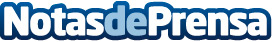 10 consejos para conseguir en Instagram más de dos millones de seguidoresEl fotógrafo americano Chris Burkard da pistas para conseguir seguidores en una de las redes sociales más famosas del momento: Instagram.Datos de contacto:Nota de prensa publicada en: https://www.notasdeprensa.es/10-consejos-para-conseguir-en-instagram-mas-de_1 Categorias: Imágen y sonido Comunicación Marketing E-Commerce Innovación Tecnológica http://www.notasdeprensa.es